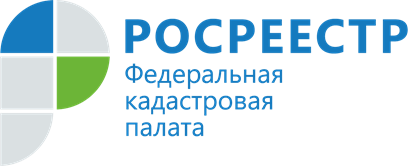 Кадастровая палата по Рязанской области приглашает на вебинар на тему «Внесение в ЕГРН границ населенных пунктов»Приглашаем вас принять участие в вебинаре, содержание которого сформировано на основе практики Кадастровой палаты. Речь идет о работе по внесению в ЕГРН границ. В первую очередь, населенных пунктов. В настоящее время не все они имеют четко зафиксированные и описанные границы.Вебинар проводится  на площадке корпоративного университета ФГБУ «ФКП Росреестра» (https://webinar.kadastr.ru/webinars/ready/detail/172), состоится 02.06.2021 в 10:00 по московскому времениНаш вебинар адресован кадастровым инженерам и представителям органов местного самоуправленияЗачем устанавливать границы населенного пункта? Это нужно для отделения упомянутого объекта реестра границ от земель иных категорий.В ходе нашего вебинара вы узнаете об основных правилах подготовки и направления документов по внесению в ЕГРН границ населенных пунктов и территориальных зон.Лектор – начальник отдела инфраструктуры пространственных данных филиала по Рязанской области Ирина Гаврилина. На конкретных примерах она покажет те ошибки, которые допускают кадастровые инженеры при подготовке документов в отношении границ населенных пунктов.Особый акцент будет сделан на той практике, которая сложилась в регионе при решении проблемы, возникающих во время внесения в ЕГРН границ населенных пунктов.Присоединяйтесь – это интересно!Оплата принимается до 1 июня! Стоимость 1000рублей. Успейте оплатить квитанцию!Пресс-служба Кадастровой палаты по Рязанской области